Acceso (acceso.ku.edu)Unidad 2, VocesJaime OrtegaPregunta 1:Hola, soy Jaime Ortega, soy de Barcelona, de Cataluña, de España, y nada, pues os voy a hablar un poquito de cómo he llegado hasta aquí en principio.  Yo estudié geología en la facultad de geología de la Universidad de Barcelona y estoy haciendo un doctorado ahora en… que es una mezcla entre paleontología, biología y un poco de geología también… sobre las avispas parásitas. Pregunta 2:Para una cosa especial, pues no sé, hay muchas opciones, la verdad es que no sabría qué decir.  Hay formas muy buenas de hacer el conejo, con muchas especies y caldos muy ricos. Y, ¿qué más? Bueno la paella es valenciana, pero también nos gusta bastante prepararla.  Luego pues diferentes tipos de carnes, el cordero, el cordero hay gente que lo prepara muy muy bien.  Luego para Navidad lo que es típico es la sopa de galets que es un tipo de pasta, con unos caracoles, partidos por la mitad, muy grandes, con un caldo también, es una especie de sopa. Pregunta 3:Bueno supongo que aparte de familia, amigos, pues quizás se echa de menos… pues el mar. El mar es una cosa bonita tenerla al lado, que pocas veces puedes ir ¿no? por el trabajo, pero por lo menos saber que está allí y de vez en cuando escaparte.  Las calles más pequeñitas, con otro tipo de aspecto, lo que son las tiendas, o las calles de tiendas.  Es otro tipo de estructura, de ciudad.Pregunta 4:Pues también hay muchas zonas. Eso es lo bueno también de Barcelona, que aunque no es muy grande – sí que es una ciudad con tres millones de personas, más o menos – y tienes todos los gustos de salidas nocturnas.  Tienes ¿qué decir? lugares góticos, más de, de marcha “pachanguera” que le llamamos, con la música típica de la radio que sería este tipo de música.  Tiene montones de lugares de salsa y claro, lo bueno es eso, tienes de todo porque hay gente de todos los tipos y de todos los lugares.  Pregunta 5:Para empezar, creo, es diferente la forma de hacer fiesta por varias cosas.  En principio por la edad, ¿no? de empezar. En principio si lo haces aquí antes de los 21, por lo que me han explicado, tienes que hacerlo de escondidas.  Otra cosa, que no se puede hacer por la calle, que bueno ahora en España tampoco, está prohibido lo que le llamamos el botellón, que es ir al parque con tu bebida porque es mucho más barata. Entonces también los jóvenes que no se les permite aún tomar pueden ir al parque ¿no? Eso ahora no se puede, tomar en la calle, tampoco.Pregunta 6:Yo he nacido en Cataluña, mis padres también. Pero como mucha gente de ahí, ya más arriba en lo que son tus antecesores, ya vienen de fuera.  En mi caso, por ejemplo,  tengo parte… dos abuelos de Murcia, una abuela de Zaragoza  y una abuela de Zamora. O sea, y todos… y sus propios antecesores también, quizá venían de otros lugares ¿no?This work is licensed under a 
Creative Commons Attribution-NonCommercial 4.0 International License.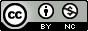 